PRESSEMITTEILUNGEuropas Top-Kulturerbe-Auszeichnungen 2024 fürRestaurierung des Van de Velde Hauses Schulenburg in Deutschland unddem in Deutschland mitentwickelten NewsEye-ForschungsprojektDen Haag / Brüssel, 30. Mai 2024Die Europäische Kommission und Europa Nostra haben heute die Gewinner der European Heritage Awards / Europa Nostra Awards 2024 bekannt gegeben, die vom Programm Kreatives Europa der Europäischen Union kofinanziert werden. In diesem Jahr gehen Europas prestigeträchtigste Auszeichnungen für Kulturerbe a 26 herausragende Gewinner aus 18 Ländern auf dem gesamten Kontinent (die vollständige Liste finden Sie unten).Zu den diesjährigen Gewinnern zählen ein bemerkenswertes Denkmalschutzprojekt aus Gera in Deutschland bzw. ein in Deutschland mitentwickeltes Projekt:Haus Schulenburg, Gera, DEUTSCHLAND(Kategorie „Erhaltung und angepasste Umnutzung“)Das Herrenhaus Schulenburg wurde 1914 von Henry van de Velde erbaut. Das private Restaurierungsprojekt ist ein leuchtendes Beispiel für die Erhaltung der Architektur des 20. Jahrhunderts. Es war ehrgeizig und umfassend, berücksichtigte sorgfältig die Materialien und wahrte die Kohärenz mit der Ästhetik des Gebäudes, von Innenräumen über Möbel bis hin zum Garten.NewsEye: Ein digitaler Ermittler für historische Zeitungen, ÖSTERREICH/FINNLAND/FRANKREICH/ DEUTSCHLAND(Forschungskategorie)Dieses innovative Forschungsprojekt verbessert den Zugang zur frühen europäischen Presse (1850 bis 1950). Unter Verwendung von 15 Millionen Seiten, die von Nationalbibliotheken digitalisiert wurden, entwickelte es automatische Tools zur Zeichenerkennung, Analyse der Zeitungsstruktur und mehrsprachigen Inhaltsverarbeitung auf der Grundlage künstlicher Intelligenz.Die Gewinner wurden von der Preisjury, bestehend aus 12 Denkmalexperten aus ganz Europa, nach Bewertung der Bewerbungen durch die Auswahlkomitees ausgewählt. Iliana Ivanova, EU-Kommissarin für Innovation, Forschung, Kultur, Bildung und Jugend, sagte: „Unser kulturelles Erbe ist unser gemeinsamer Schatz, eine Brücke, die unsere Vergangenheit, Gegenwart und Zukunft miteinander verbindet. Es nimmt einen besonderen Platz in unseren Herzen und unserem täglichen Leben ein und fördert ein Gefühl der Zugehörigkeit und Identität. Die European Heritage Awards / Europa Nostra Awards unterstreichen die entscheidende Rolle vorbildlicher Projekte und von Einzelpersonen, die sich für die Bewahrung und Förderung unseres reichen Erbes einsetzen. Ich gratuliere den diesjährigen Gewinnern herzlich zu ihren herausragenden Leistungen.”Cecilia Bartoli, die weltbekannte Mezzosopranistin und Präsidentin von Europa Nostra, erklärte: „Meine herzlichen Glückwünsche an die diesjährigen Gewinner der European Heritage Awards / Europa Nostra Awards zu ihrer wohlverdienten Anerkennung.“ Indem wir diese fantastischen kreativen Projekte würdigen, zeigen wir auch unser großes Engagement für den Schutz unseres gemeinsamen kulturellen Erbes, das für den Aufbau eines geeinten, nachhaltigeren und schöneren Europas von entscheidender Bedeutung ist. Mögen ihren inspirierenden Beispielen viele Bürger – Kulturfachleute, Freiwillige und Liebhaber – öffentliche Organisationen und private Unternehmen auf unserem Kontinent und darüber hinaus folgen.”Die Gewinner werden bei der Verleihung der European Heritage Awards 2024 am 7. Oktober im Rumänischen Athenäum gefeiert, dem prestigeträchtigsten Konzertsaal in Bukarest, Rumänien, der kürzlich in Anerkennung seiner europäischen Bedeutung mit dem Europäischen Kulturerbe-Siegel ausgezeichnet wurde. Diese hochkarätige Veranstaltung wird gemeinsam von EU-Kommissarin Iliana Ivanova und Europa Nostras Exekutivpräsident Hermann Parzinger moderiert. Während der Zeremonie werden die Grand-Prix-Preisträger und der Gewinner des Public Choice Award bekannt gegeben, der aus den diesjährigen Gewinnern der European Heritage Awards / Europa Nostra Awards ausgewählt wird und Anspruch auf jeweils 10.000 € hat.
Die Zeremonie wird ein Höhepunkt des Europäischen Kulturerbe-Gipfels 2024 sein, der vom 6. bis 8. Oktober in Bukarest. Der von der Europäischen Union mitfinanzierte Gipfel wird von Europa Nostra in enger Zusammenarbeit mit öffentlichen und privaten Kulturerbe-Organisationen und Partnern in Rumänien organisiert.Unterstützer und Enthusiasten des Kulturerbes sind nun aufgefordert, die Gewinner zu identifizieren und online abzustimmen, um zu entscheiden, wer den Public Choice Award 2024 gewinnen wird, der Anspruch auf eine Geldprämie von 10.000 € hat. Sie können Ihre Stimme bis zum 22. September abgeben.Das sind die Gewinner der European Heritage Awards / Europa Nostra Awards 2024in fünf Kategorien:Konservierung und angepasste UmnutzungRoyale Belge-Gebäude, Brüssel, BELGIENVan de Velde Haus Schulenburg, Gera, DEUTSCHLANDHistorische Mine Ignacy, Rybnik, POLENSächsische Kirche in Alma Vii, RUMÄNIENSt.-Michaels-Kirche, Cluj-Napoca, RUMÄNIENSchneebrunnen, Sierra Espuña, SPANIEN
ForschungNewsEye: Ein digitaler Ermittler für historische Zeitungen, ÖSTERREICH/FINNLAND/FRANKREICH/ DEUTSCHLANDBildung, Training und FähigkeitenTeryan Cultural Center – Stärkung armenischer Flüchtlinge aus Berg-Karabach, Eriwan, ARMENIENBoulouki – Wanderworkshop zum Thema traditionelles Bauen, GRIECHENLANDTraditionelles landwirtschaftliches Gebäudeprogramm, IRLANDSerfenta Crafts Revitalisierungsmodell, Cieszyn, POLENWeiße Tischlerschule, Narros del Castillo, SPANIENBürgerengagement und SensibilisierungDer Quadratkilometer, Gent, BELGIENDie Stille, die das Denkmal niederriss, Kamenska, KROATIENErhaltung der Gemeindesäle für lokale zivilgesellschaftliche Aktivitäten, FINNLANDVerein der befestigten Schlösser des Elsass, FRANKREICHBürgersanierung des Tsiskarauli-Turms, Akhieli, GEORGIENInternationales Festival des klassischen Jugendtheaters, Syrakus, ITALIENStiftung zur Erhaltung des historischen Anwesens Ockenburgh, Den Haag, NIEDERLANDEHeritage-ChampionsGesellschaft der Freunde der Altertümer von Dubrovnik, KROATIENElse „Sprossa“ Rønnevig, Lillesand, NORWEGENPiotr Gerber PhD, Breslau, POLENEuropa Nostra Awards 2024 für herausragende Projekte aus GroßbritannienVier der diesjährigen Gewinner kommen aus Großbritannien, dem Land mit der größten Anzahl an Auszeichnungen im Jahr 2024. Da das Vereinigte Königreich kein Unterzeichner des Creative Europe-Programms der Europäischen Union ist, erhalten diese Gewinner die Europa Nostra Awards. Dies spiegelt das herausragende und breite Spektrum an Exzellenz des Kulturerbebereichs im Vereinigten Königreich sowie das Engagement von Europa Nostra wider, Exzellenz in allen Ländern des Europarats anzuerkennen.Das sind die vier Gewinner der Europa Nostra Awards 2024 aus dem Vereinigten Königreich:Gideon Tapestries, Hardwick Hall (Kategorie „Konservierung und angepasste Umnutzung“)Shrewsbury Flaxmill Maltings, Shrewsbury (Kategorie „Konservierung und angepasste Umnutzung“)Westminster Hall, London (Kategorie „Konservierung und angepasste Umnutzung “)Marcus Binney CBE, OBE Hon FRIBA FSA (Kategorie Heritage Champions)HintergrundEuropean Heritage Awards / Europa Nostra AwardsDie European Heritage Awards / Europa Nostra Awards wurden 2002 von der Europäischen Kommission ins Leben gerufen und werden seitdem von Europa Nostra verwaltet. Seit 22 Jahren sind die Auszeichnungen ein wichtiges Instrument zur Anerkennung und Förderung der vielfältigen Werte des Kulturerbes für die Gesellschaft, Wirtschaft und Umwelt Europas.Die Auszeichnungen haben herausragende Leistungen im Bereich des Kulturerbes und bewährte Verfahren in Europa hervorgehoben und verbreitet, den grenzüberschreitenden Wissensaustausch gefördert und Interessenvertreter des Kulturerbes in größeren Netzwerken vernetzt. Die Auszeichnungen haben den Gewinnern große Vorteile gebracht, wie zum Beispiel eine größere (inter)nationale Präsenz, zusätzliche Mittel und höhere Besucherzahlen. Darüber hinaus haben die Auszeichnungen dafür gesorgt, dass sich die Bürger Europas stärker um unser gemeinsames Erbe kümmern. Weitere Fakten und Zahlen zu den Awards finden Sie auf der Awards-Website.Der Aufruf zur Einreichung von Beiträgen für die Ausgabe 2025 der Awards wird im Herbst 2024 veröffentlicht. Melden Sie sich für unseren Newsletter an, um den Aufruf zu erhalten, sobald er veröffentlicht wird, oder besuchen Sie www.europeanheritageawards.eu/apply für weitere Informationen.Europa NostraEuropa Nostra ist die europäische Stimme der Zivilgesellschaft, die sich für den Schutz und die Förderung des Kultur- und Naturerbes einsetzt. Es handelt sich um einen europaweiten Verband von NGOs im Bereich Kulturerbe, der von einem breiten Netzwerk aus öffentlichen Einrichtungen, privaten Unternehmen und Einzelpersonen unterstützt wird und über 40 Länder abdeckt. Es ist das größte und repräsentativste Kulturerbe-Netzwerk in Europa und unterhält enge Beziehungen zur Europäischen Union, dem Europarat, der UNESCO und anderen internationalen Gremien. Europa Nostra wurde 1963 gegründet und feierte im vergangenen Jahr sein 60-jähriges Jubiläum.Europa Nostra setzt sich für die Rettung der gefährdeten Denkmäler, Stätten und Landschaften Europas ein, insbesondere im Rahmen des „7 Most Endangered“-Programms. Es würdigt und verbreitet herausragende Leistungen durch die European Heritage Awards / Europa Nostra Awards. Europa Nostra trägt durch einen partizipativen Dialog mit europäischen Institutionen und die Koordinierung der European Heritage Alliance aktiv zur Definition und Umsetzung europäischer Strategien und Richtlinien im Zusammenhang mit dem Kulturerbe bei.Europa Nostra hat das von der Europäischen Kommission ausgewählte europäische Konsortium geleitet, um das Pilotprojekt European Heritage Hub (2023-2025) durchzuführen. Es ist außerdem offizieller Partner der von der Europäischen Kommission entwickelten Initiative „Neues Europäisches Bauhaus“ und ein führendes europäisches Mitglied und Unterstützer des Climate Heritage Network.Kreatives EuropaKreatives Europa ist das EU-Programm, das den Kultur- und Kreativsektor unterstützt und es ihm ermöglicht, seinen Beitrag zur Gesellschaft, Wirtschaft und zum Lebensumfeld Europas zu steigern. Mit einem Budget von 2,4 Milliarden Euro für 2021–2027 unterstützt es Organisationen in den Bereichen Kulturerbe, darstellende Kunst, bildende Kunst, interdisziplinäre Kunst, Verlagswesen, Film, Fernsehen, Musik und Videospiele sowie Zehntausende Künstler. Kultur- und audiovisuelle Fachkräfte.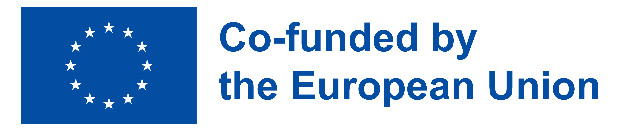 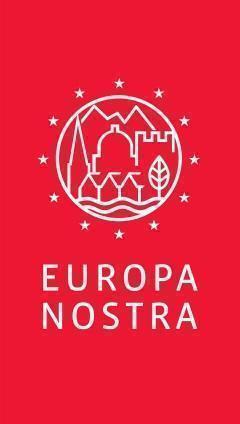 PRESSEKONTAKTE EUROPA NOSTRAElena Bianchi, Programmmanagerin für Auszeichnungen
eb@europanostra.org, +31 6 26 89 30 72Joana PinheiroKommunikationsberaterin jp@europanostra.org, +31 6 34 36 59 85Europa Nostra DeutschlandDr. Uwe Koch, Präsident EN Deutschlandeuropanostra@spsg.de+49 331 17670524158COMMISSION EUROPEENNE Johanna Bernseljohanna.bernsel@ec.europa.eu+32 2 298 66 99MEHR INFORMATIONENPressemitteilung in verschiedenen SprachenInformationen und Kommentare der JuryVideos (in hoher Auflösung)Fotos & E-Banner (in hoher Auflösung)Haus Schulenburg haus-schulenburg-gera.dekontakt@haus-schulenburg-gera.dewww.europanostra.deWebsite von Kreatives Europa